24 ноября    В целях подготовки автомобилей к эксплуатации в зимних условияхВ РЕСПУБЛИКЕ ПРОВОДИТСЯ             ЕДИНЫЙ ДЕНЬБЕЗОПАСНОСТИ ДОРОЖНОГО ДВИЖЕНИЯ«Меняй свой стиль на зимний!»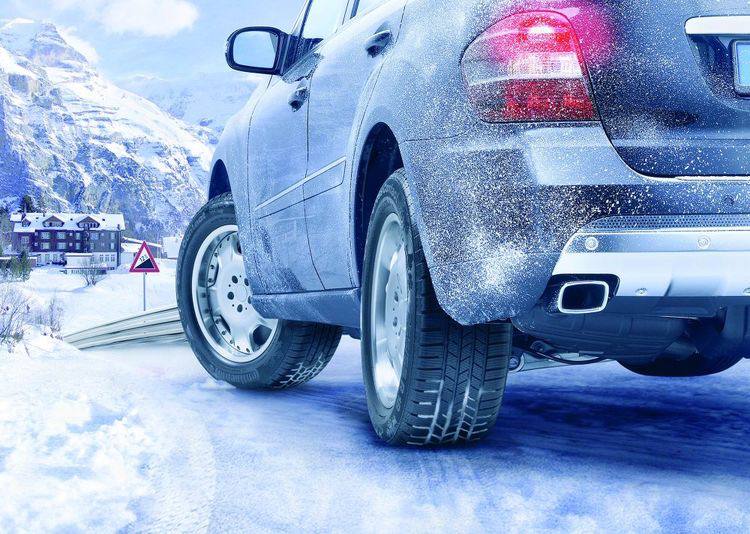 Госавтоинспекция напоминает: с 1 декабря по 1 марта зимняя резина на всех колесах автомобиля - обязательный атрибут безопасности.За неиспользование на транспортном средстве зимних шин предусмотрен штраф до 0,5 базовых величин. 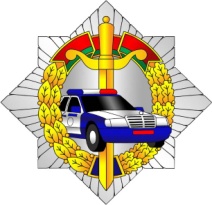 ГАИ УВД Могилевского облисполкома